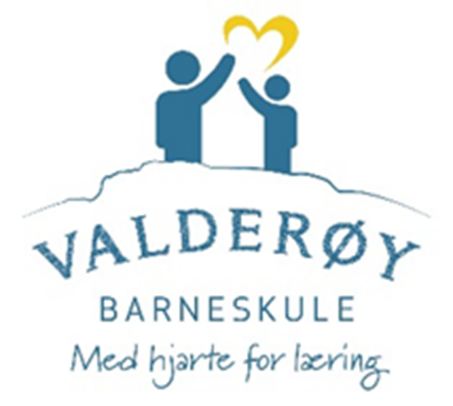 Vi  har høge forventningar til elevane og kvarandre.Dette gjer vi for å skape gode og positive relasjonar mellom alle på skulen:•	Vi helsar på alle•	Vi ønskjer augekontakt med dei vi snakkar med.•	Vi skal gi positiv merksemd til kvar elev i elevgruppa vår i løpet av dagen              (vise interesse). •	Vi byr på oss sjølve ved mellom anna å bruke humor.•	Vi er tydelege vaksne ved å syne respekt, held avtalar og er budde til arbeidsdagen. •	Vi nyttar alle høve til å skape gode relasjonar til elevane våre.•	Vi ser at elevane er ulike og må møtast ulikt, men rettferdig.